Name: 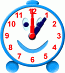 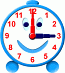 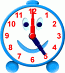 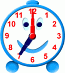 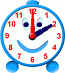 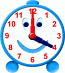 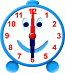 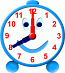 1:002:003:004:005:006:007:008:00